MODELLO N. 4 - BISElezione del Consiglio Regionale - Assemblea legislativa della Liguriae del Presidente della Giunta regionale della LiguriaMODELLO DI DICHIARAZIONEDI COLLEGAMENTO DELLA LISTACIRCOSCRIZIONALE CON IL CANDIDATO ALLA CARICA DIPRESIDENTE DELLA GIUNTA REGIONALE(lista esonerata)(Art. 9, comma 8, numero 4), della legge 17 febbraio 1968, n. 108 e successive modificazioni)Il sottoscritto…………………………………………………………………………………………………………………………………,nato a …………………………………………………………………………………………….. il …………………………………………..,domiciliato in ………………………………………………………………………………………………………………………………….,in qualità diPresidente del gruppo assembleare ………………………………………………………………………………………presentatore della lista circoscrizionale per la circoscrizione elettorale di ………………………………….……………………………….., recante il contrassegno …………………………………………………………………………..…………………………………………………………………………………………………………………………………………………..Delegato al deposito della lista circoscrizionale per la circoscrizione elettorale di ……………….………………………………., recante il contrassegno …………………………………………………………………………..…………………………………………………………………………………………………………………………………………………..dichiarache, in occasione dell’elezione del Consiglio Regionale - Assemblea legislativa della Liguria e del Presidente della Giunta regionale della Liguria, che si svolgerà …………………………………………….. ……………………………………………………20…., la lista circoscrizionale da lui presentata/depositata è collegata con il candidato alla carica di Presidente della Giunta regionale Signor …………………………………………………………………………………………………………………………………………………..…………………………………………………………………………………………………………………………………………………..…………………………, addì ………………………. 20…..Firma1…………………………………………………Nota bene – Questo documento deve essere compilato e autenticato in duplice esemplare.Uno dei detti esemplari deve essere allegato agli atti di presentazione della lista circoscrizionale; il secondo esemplare deve essere consegnato al candidato alla carica di Presidente della Giunta regionale per essere, quindi, allegato alla documentazione di presentazione della candidatura a Presidente (atto convergente di collegamento).AUTENTICAZIONE DELLA FIRMA DI COLUI CHE DICHIARA IL COLLEGAMENTOA norma dell’art. 21 del decreto del Presidente della Repubblica 28 dicembre 2000, n. 445, certifico vera ed autentica la firma, apposta in mia presenza, alla sopra estesa dichiarazione di collegamento con il candidato alla carica di Presidente della Giunta regionale Signor  ………………………………………………………………………………………………………………………………………………………..,nato a ……………………………………………………………………………………………………………….. il ………………………..,domiciliato in ………………………………………………………………………………………………………………………………….,della cui identità sono certo.Il sottoscrittore è stato preventivamente ammonito sulla responsabilità penale nella quale può incorrere in caso di dichiarazione mendace.…………………………….., addì …………………… 20…..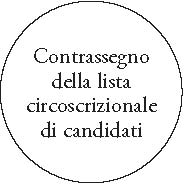 MODELLO N. 4 - BISELEZIONI REGIONALIModello di dichiarazione di collegamentodella lista circoscrizionale con un candidatoalla carica di Presidente della Giunta regionale(lista esonerata)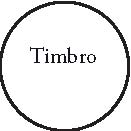 ……………………………………………………………………………Firma (nome e cognome per esteso) e qualifica del pubblico ufficiale che procede all’autenticazione